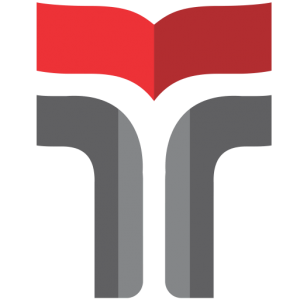 FORMULIR PERMOHONAN CUTI AKADEMIKInstitut Teknologi Telkom PurwokertoJl. DI Panjaitan 128 PurwokertoPERMOHONAN CUTI AKADEMIKKepada		: Dekan Fakultas ______________________Alamat			: Jl. D.I. Panjaitan No. 128 Purwokerto 53147Data MahasiswaNama			: NIM			: Prodi			: Fakultas		: Alamat Selama Cuti	: No. Telp		: Cuti Semester	: _______________ *contoh : Ganjil 2022/2023Purwokerto, Orangtua / Wali						Pemohon	(			)				(                                                   )					Mengetahui,					Ketua Program Studi  (________________________)CATATAN KEUANGAN................................................................................................................................................. 	KEUANGAN(			)	KEPUTUSAN / PENETAPAN PEJABAT YANG BERWENANG Disetujui / Tidak Disetujui untuk mengambil cuti akademik mahasiswa atas nama ___________________, sehingga yang bersangkutan terhitung cuti pada Semester ___________________.Purwokerto, Dekan Fakultas __________(_______________________)NIP :Nomor Dokumen    :ST3-TEL/RM/AKA/033Tanggal Pembuatan     :20 April 2015Status Revisi           :    00Halaman                        :1